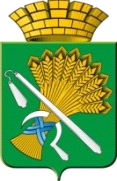 АДМИНИСТРАЦИЯ КАМЫШЛОВСКОГО ГОРОДСКОГО ОКРУГАР А С П О Р Я Ж Е Н И Еот 11.11.2021 N 259О назначении должностного лица администрации Камышловского городского округа, имеющего право составлять протоколы об административных правонарушениях, предусмотренных статьей 20.6.1. Кодекса Российской Федерации об административных правонарушенияхВ соответствии с пунктом 15 распоряжения Правительства Российской Федерации от 12 апреля 2020 года № 975-р, с частью 64 статьи 28.3 Кодекса Российской Федерации об административных правонарушениях, руководствуясь Уставом Камышловского городского округа:  1. Назначить должностным лицом администрации Камышловского городского округа, имеющим право составлять протоколы об административных правонарушениях, предусмотренных статьей 20.6.1. Кодекса Российской Федерации об административных правонарушениях – начальника отдела гражданской обороны и пожарной безопасности администрации Камышловского городского округа или лицо, исполняющее его обязанности.2. Опубликовать данное постановление в газете «Камышловские известия» и разместить на официальном сайте Камышловского городского округа.  3. Контроль за выполнением настоящего распоряжения оставляю за собой. Глава Камышловского городского округа                                             А.В. Половников